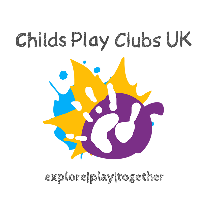 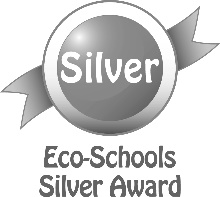 Vallis First School Thursday Note            Spring Term – Thursday 13th February 2020       www.vallisfirstschool.org